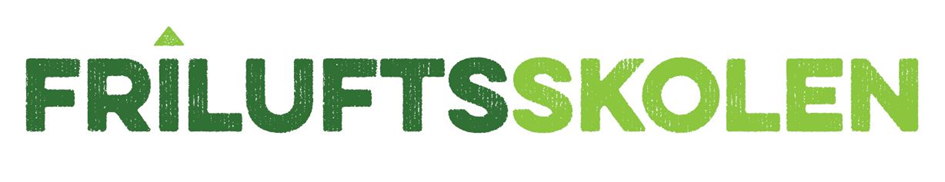 Påmeldingsskjema Friluftsskole i Lyngen kommuneLyngseidet-området: onsdag 7. – fredag 9. oktober 2020  Fyll ut skjemaet og send det til: hege.anita.sorensen@lyngen.kommune.noNavn på elevSkoleAlderAdresseKontaktinfo pårørendeNavn:Mobil:                                              epost:Kan eleven svømme?(kan bli kanopadling)Ja, godt:Litt:Ingen kunnskap:Tillatelse til å bruke bilder av deltaker i media og sosiale medier?Tillatelse til å bruke bilder av deltaker til generell markedsføring av friluftsrådet (friluftsskolen, årsrapport, brosjyrer, hjemmeside etc)Info om allergier, funksjonsnedsettelser, eller andre hensyn vi må kjenne til?